Publicado en Barcelona el 14/05/2020 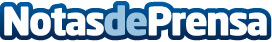 Blueberry Diagnostics lanza el primer test basado en un análisis de sangre para el diagnóstico de COVID-19CheckupCOVID-19 Cx está especialmente indicado para detectar aquellos casos con una infección en curso por SARS-CoV-2. En caso de un resultado positivo es necesario realizar una prueba de RT-PCR para su confirmaciónDatos de contacto:Ángel PlanaResponsable de comunicación+34 659 615 184Nota de prensa publicada en: https://www.notasdeprensa.es/blueberry-diagnostics-lanza-el-primer-test Categorias: Medicina Emprendedores E-Commerce Software Cursos Otras ciencias http://www.notasdeprensa.es